附件“企业创新发展论坛”参会步骤1、请提前在手机或电脑端下载“腾讯会议”根据使用的设备选择对应的安装文件Windows客户端：https://dl.softmgr.qq.com/original/Office/1.1.6.412.publish_release.exe安卓客户端和苹果客户端扫码下载：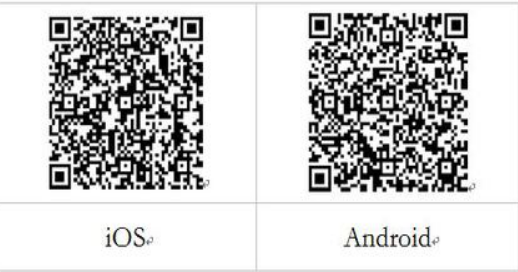 2、注册登录① 注册a)打开腾讯会议b)点击“注册/登录”按钮，进入帐号密码登录页面c)点击“新用户注册”进入官网注册页d)根据要求填写对应的信息e)完成注册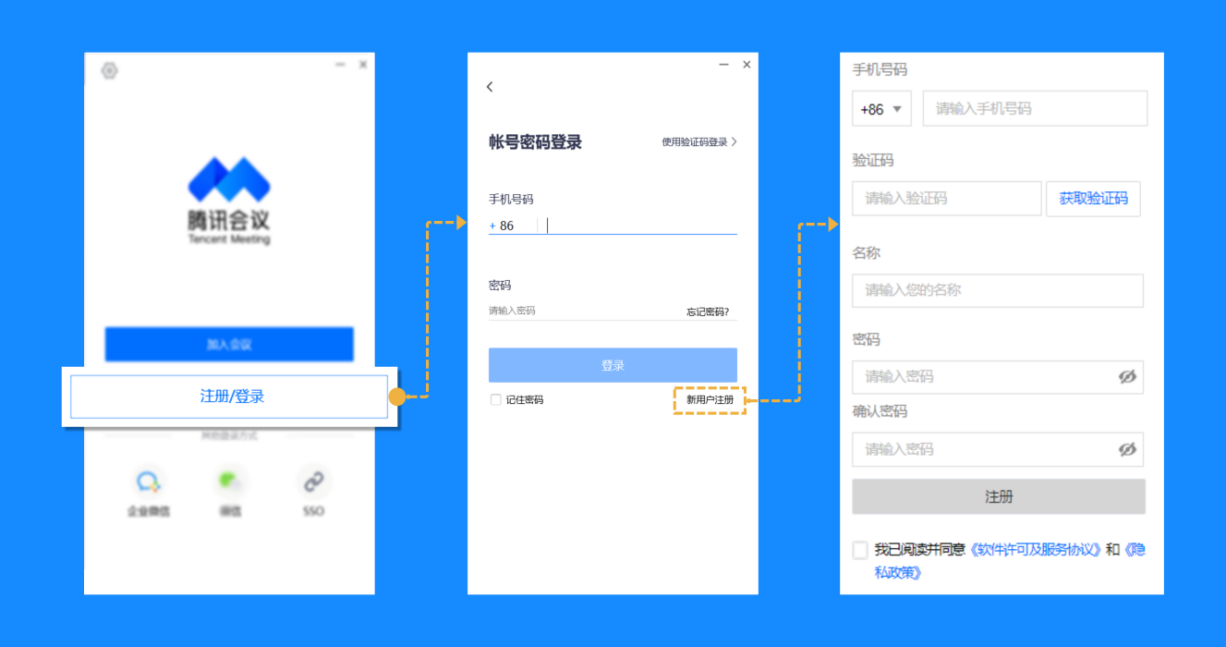 ② 登录一般选择用手机号码注册的微信直接扫码登录最方便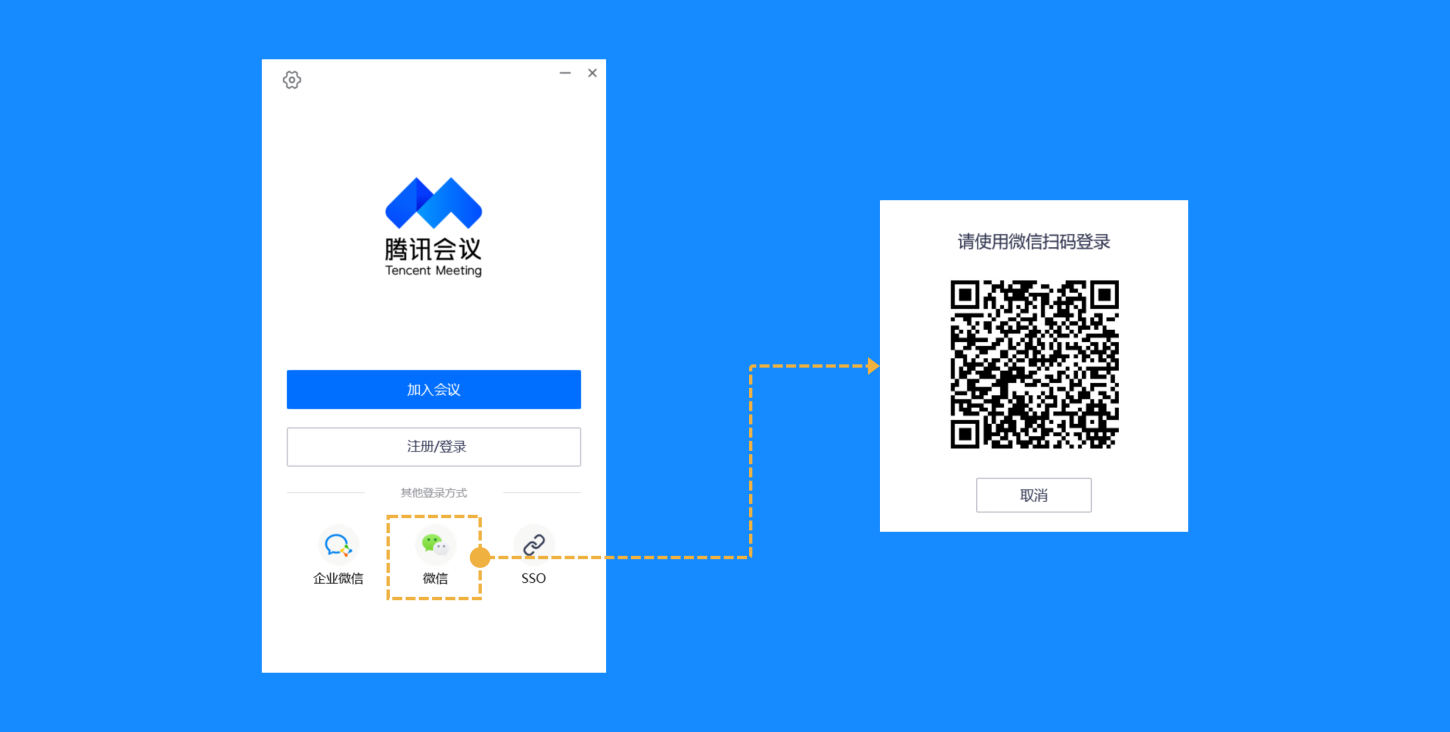 ③ 接入会议以Windows客户端为例，注册完成并登录“腾讯会议”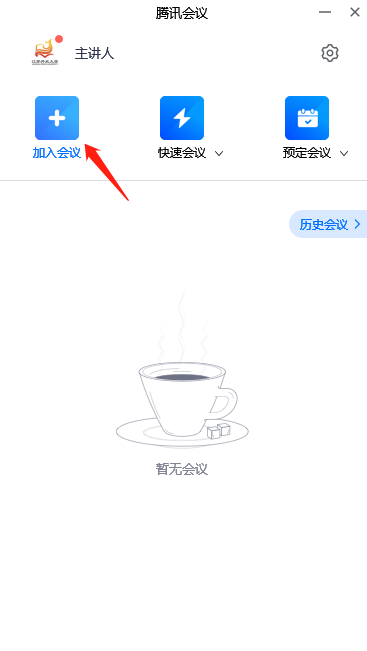 3、点击“加入会议”在“输入会议ID或个人链接名称”中输入会议号（555570889）再“输入您的姓名”中输入真实单位和姓名，点击“加入会议”后即可参加。